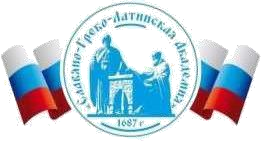 Автономная Некоммерческая Организация Высшего Образования«Славяно-Греко-Латинская Академия»Аннотация к рабочей программе дисциплины Система государственного и муниципального управления Система государственного и муниципального управления СОГЛАСОВАНОДиректор Института _______________________,кандидат философских наук_______________________Одобрено:Решением Ученого Советаот «22» апреля 2022 г. протокол № 5УТВЕРЖДАЮ Ректор АНО ВО «СГЛА»_______________ Храмешин С.Н.Направление подготовки38.03.04 Государственное и муниципальное управление Направленность (профиль)Государственная, муниципальная служба и кадровая политикаКафедрамеждународных отношений и социально-экономических наукФорма обученияГод начала обученияОчная2022Реализуется в семестре3, курс 2Наименование дисциплины  Система государственного и муниципального управления Краткое содержание Сущность и специфика государственного и муниципального управления как социального явления. Теоретические основы государственного управления и местного самоуправления. Государственное управление как системное явление. Основные элементы государственного управления и форма государства. Сравнительный анализ государственного и муниципального управления в зарубежных странах.  Система высших органов власти. Форма государственного устройства и эволюция организации административно-территориальной системы России. Региональное управление в системе государственного управления РФ. Организация межбюджетных отношений в исполнении государственных функций. Система местного самоуправления и муниципальные образования в РФ. Способы организации местного самоуправления в РФ. Формы общественной самоорганизации населения в РФ.  Финансовоэкономические основы организации местного самоуправления в РФ. Роль государственной и муниципальной собственности в реализации функций государственных и муниципальных органов власти. Избирательная система РФ. Кадровая основа государственного и муниципального управления. Организационные аспекты государственного и муниципального управления. Принятие решений в сфере государственного и муниципального управления. Государственные и муниципальные услуги: правовые формы оказания и организационноуправленческий механизм их предоставления.  Эффективность государственного и муниципального управления. Результаты освоения дисциплины  Способен 	применять 	в 	профессиональной 	деятельности 	нормы конституционного, административного и служебного права Российской Федерации.  Способен 	использовать 	в 	профессиональной 	деятельности правоприменительную практику.  Способен осуществлять внутриорганизационные и межведомственные коммуникации.  Трудоемкость, з.е. 5 Форма отчетности Экзамен Реферат Перечень основной и дополнительной литературы, необходимой для освоения дисциплины  Перечень основной и дополнительной литературы, необходимой для освоения дисциплины  Основная литература 1. Мухаев, Р. Т. Система государственного и муниципального управления: учебное пособие / Р. Т. Мухаев. – В 2-х т. – М.: Юнити-Дана, 2019. – 687 с. – Книга находится в базовой версии ЭБС online. – Режим доступа: http://biblioclub.ru/index.php?page=book&id=117906 Дополнительная литература Государственное и муниципальное управление: учебное пособие / В. В. Крупенков и др. – М.: Евразийский открытый институт, 2012. – 336 c. – Режим доступа: http://www.iprbookshop.ru/10648.html. – ЭБС «IPRbooks» Государственное и муниципальное управление: учебное пособие. – Саратов: научная книга, 2012. – 158 c. – Режим доступа: http://www.iprbookshop.ru/8195.html. – ЭБС «IPRbooks» Кузин, В. И. Организационно-правовые основы системы государственного и муниципального управления: учебное пособие / В. И. Кузин, С. Э. Зуев. – М.: Дело, 2014. – 120 c. – Режим доступа: http://www.iprbookshop.ru/51041.html. – ЭБС «IPRbooks» Конталев, В. А. Государственная и муниципальная служба Российской Федерации: учебное пособие / В. А. Конталев. – М., 2009. – 262 c. – Режим доступа: http://www.iprbookshop.ru/49214.html. – ЭБС «IPRbooks» Макаревич, М. И. Государственное и муниципальное управление. Методология, практика и возможности компьютерного моделирования структур, функций, процессов органов власти: учебное пособие / М. И. Макаревич. – СПб.: Университет ИТМО, 2012. – 87 c. – Режим доступа: http://www.iprbookshop.ru/67548.html. – ЭБС «IPRbooks» Моисеев, А. Д. Муниципальное управление: учебное пособие / А. Д. Моисеев, Л. В. Московцева, А. С. Шурупова. – М.: Юнити-Дана, 2017. – 159 с. – Книга находится в базовой версии ЭБС online. – Режим доступа:  http://biblioclub.ru/index.php?page=book&id=116721  Муравченко, В. Б. Муниципальная служба в системе институциональных образований / В. Б. Муравченко. – М.: Директ-Медиа, 2015. – 67 с. – Книга находится в базовой версии ЭБС online. – Режим доступа: http://biblioclub.ru/index.php?page=book&id=326121 Наумов, С. Ю. Основы организации муниципального управления: учебное пособие / С. Ю. Наумов, А. А. Подсумкова. – М.: Форум, 2010. – 177 c. – Режим доступа: http://www.iprbookshop.ru/1207.html. – ЭБС «IPRbooks» Парахина, В. Н. Основы государственного и муниципального управления : учебное пособие. (практикум) / В. Н. Парахина, Л. Н. Панькова, Н. П. Харченко. – Ставрополь: Северо-Кавказский федеральный университет, 2014. – 110 c. – Режим доступа: http://www.iprbookshop.ru/62974.html.— ЭБС «IPRbooks» Пикулькин, А. В. Система государственного управления: учебное пособие / А. В. Пикулькин. – 4-е изд., перераб. и доп. – М.: Юнити-Дана, 2017. – 640 с. – Книга находится в базовой версии ЭБС online.. – Режим доступа: http://biblioclub.ru/index.php?page=book&id=11449 9 Правовые и организационные основы государственного и муниципального управления: учебное пособие / Д. Ф. Аяцков и др. – М.: Форум, 	2012. 	– 	448 	c. 	– 	Режим 	доступа: http://www.iprbookshop.ru/5013.html. – ЭБС «IPRbooks» Система государственного управления: учебное пособие / С. Ю. Наумов и др. – М.: Форум, 2010. – 302 c. – Режим доступа: http://www.iprbookshop.ru/1212.html. – ЭБС «IPRbooks» Скрипкин, Г. Ф. Взаимодействие органов государственной власти и местного самоуправления: учебное пособие / Г. Ф. Скрипкин. – М.: ЮНИТИ-ДАНА, 	2012. 	– 	128 	c. 	– 	Режим 	доступа: http://www.iprbookshop.ru/8759.html. – ЭБС «IPRbooks» Самойлов, В. Д. Государственное управление: теория, механизмы, правовые основы / В. Д. Самойлов. – Москва : ЮНИТИ-ДАНА: Закон и право, 2013. – 311 с. – Книга находится в базовой версии ЭБС online.– Режим доступа: http://biblioclub.ru/index.php?page=book&id=448163 Шкурина, А. М. Государственное и муниципальное управление: курс лекций / А. М. Шкурина. –  Новосибирск: Сибстрин, ЭБС АСВ, 2008. – 105 c. – Режим доступа: http://www.iprbookshop.ru/68817.html. – ЭБС «IPRbooks» 